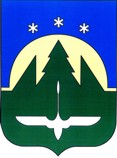 Муниципальное образованиеХанты-Мансийского автономного округа – Югрыгородской округ город  Ханты-МансийскДУМА  ГОРОДА  ХАНТЫ-МАНСИЙСКАРЕШЕНИЕ№ 117-VI РД						  Принято28 апреля 2017 годаО признании утратившим силу РешенияДумы города Ханты-Мансийска от 04 марта 2016 года № 786-V РД «О Положении о проверке достоверности и полноты сведений,представляемых лицами, замещающимимуниципальные должности, и соблюденияими ограничений и запретов»Рассмотрев проект Решения Думы города Ханты-Мансийска «О признании утратившим силу Решения Думы города Ханты-Мансийска от 04 марта 2016 года № 786-V РД «О Положении о проверке достоверности и полноты сведений, представляемых лицами, замещающими муниципальные должности, и соблюдения ими ограничений и запретов», руководствуясь частью 1 статьи 69 Устава города Ханты-Мансийска,Дума города Ханты-Мансийска РЕШИЛА:1. Признать утратившими силу Решение Думы города Ханты-Мансийска от 04 марта 2016 года № 786-V РД «О Положении о проверке достоверности и полноты сведений, предоставляемых лицами, замещающими муниципальные должности, и соблюдения ограничений и запретов лицами, замещающими муниципальные должности».2. Настоящее Решение подлежит опубликованию в средствах массовой информации.ПредседательДумы города Ханты-Мансийска				 	             К.Л. ПенчуковПодписано 28 апреля 2017 года